Шағын-орталық атауы:  №41 ЖОБМ-ның «Жұлдыз» шағын-орталығыАты-жөні:  Жұмағұлова Рауза ҚуатқызыЛауазымы: тәрбишіЖұмыс өтілі: 23 жылСанаты:  санатсызТақырып:  «5 саны және цифры. Кеңістік қатынастары».   Топ: ересек тобы Үйымдастырылған оқу іс-әрекетініңтехнологиялық картасы  Апта тақырыбы: Армысың, ару қыс !Күтілетін нәтиже: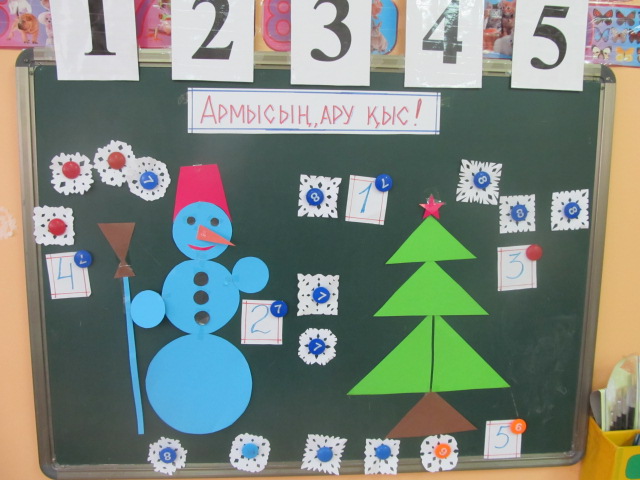 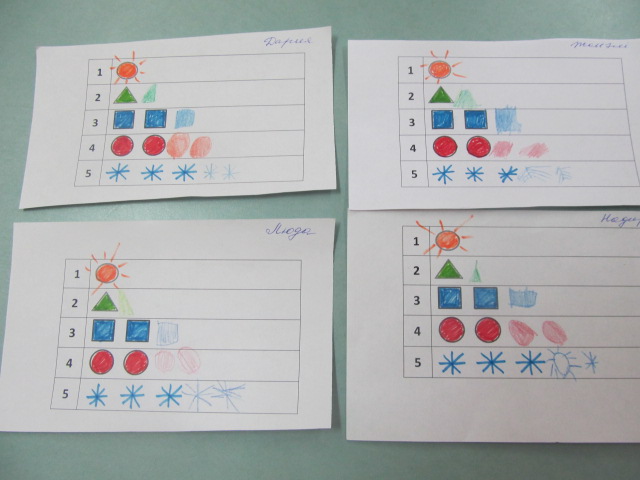 Білім беру саласы: Таным Бөлімі:Қарапайым математикалық түсініктерді қалыптастыру Тақырып:  5 саны және цифры. Кеңістік қатынастары.   Мақсаты: Балалардың 5 саны мен және цифрымен, оның жасалу құрамымен таныстыру.   Кеңістік қатынастары туралы білімдерін кеңейту. (Оң – сол, жоғары-төмен, ортасы)1 ден 4 –ке дейінгі сандар мен цифрлар туралы білімдерін, «үлкен-кіші, одан да кіші, ең кіші» ұғымдарын бекіту.Бөлшектерден бір бүтін зат құрастыруды үйрету.Қыстың белгілері туралы білімдерін пысықтау.  Қажетті құрал-жабдықтар, көрнекіліктер. «Сиқырлы сандық», Ақ қала, шырша бейнесі, қиылған қар ұшқыны, әр балаға конвертке салынған Аққала қиындылары, карточка тапсырмалары, түрлі-түсті қарындаштар, 1-5 –ке дейінгі цифрлар.      Іс-әрекет кезеңдеріТәрбиешінің іс-әрекетіБалалардың іс-әрекеті.Мотивациялық-қозғаушылық-Жылулық шеңбері. «Армысың, ару қыс !»Тәрбиеші балаларды шеңберге тұрғызып, өзіне назар аудартқызады:-Балалар, міне біздің асыға күткен «Ару қысымыз да» жетті. Қол жайып, «Аруқыспен» амандасайықшы. Осы қыс мезгілімен қатар қандай мерекені асыға күтіп жүрміз? Осы уақытта есік қағылып, қоян «алтын сандық» әкеліп, балаларға Ааяз атаның беріп жібергенін айтады. Тәрбиеші қоянға рахметін айтып, бір сәбіз беріп, шығарып салады.  Балалар шеңберге тұрып, қолдарын жоғары көтеріп, ару қыспен амандасады. Тәрбиешінің сұрағына жауап береді. (Жаңа жылды Аяз атаны)Қоянмен амандасады.Балалар қоянға рахмет айтып, қоштасады. Ұйымдастыру – ісдестіру        Ұйымдастыру-іздестіруТәрбиеші: -балалар, Аяз ата сендерді ақылды, ұқыпты, тәртіпті, мейірімді бала болсын деп, мына сиқырлы «Алтын сандықты жіберіпті». Бұл сандық ішінде сиқырлы қар жапалақтары бар. Кім қолына қар ұстаса, сол бала жаңа жылдық тілек айтуы керек, (3-4 бала тілек айтады) және сабаққа жақсы қатысқан бала сабақ соңында Аяз атаның сиқырлы қарынан алады.     Тәрбиеші балалардың назарларын тақтаға аударды. Тақтада шырша мен ақ қала бейнесі. - Аяз ата келерде біз нені әшекейлейміз? - Шыршамыз қандай геометриялық пішіндерден құралған? -Неше үш бұрыштан? Шырша үш сәкі болғанымен, шыршаның өзінен 4 үшбұрыш көріп тұрмыз. Себебі, шыршаның астыңғы жағы үлкен болуы керек. Ал менде үлкен үшбұрыш болмай қалды, сондықтан мен екі үшбұрышты қосып, бір үлкен үшбұрыш құрастырдым. Ал мына астыңғы қоңыр үшбұрыш ол не бейнелейді?   Енді барлығын қосып санайық, шырша құрастыруға неше үшбұрыш кетті. -Ал шыршаның басына не құрылған ?-Жұлдыздың неше ұшы бар ?-Дұрыс міне осы 5 санымен цифрымен танысамыз.  5 цифры неге ұқсайды? (5 саны, цифры көрсетіліп, 4 санының жанына қойылады.)-Ал қыста қардан не жасаймыз? -Аққала қандай пішіндерден құралады? -Дөңгелектердің көлемі бірдей ме?Яғни, ең үлкен дөңгелек-ол аяғы, денесі-орташа, ең кіші дөңгелек басы. Балалар, аққаланың дене мүшесі түгелдей құрастырылған ба? Не жетіспейді? (Қолдары) -Ал енді Аққала құрастыруға неше дөңгелек қолдандық?Міне тағы 5 санын кездестірдік. Ал ақ қаланың қолында не болу керек? Тәрбиеші сыпырғыш бейнесін жабыстырады. Ақ қаланың түгелдей бейнесінде тағы қандай геометриялық пішіндерді көріп тұрсыңдар? Неше үшбұрыш? (3)Кеңістікті бағдарлау.Ал енді қыс мезгілін бейнелеу үшін «қар жауғызайық». -Айзере, шыршадан жоғарғы оң жаққа 3 қар ұшқынын жабыстырады да, тиісті цифрды жанына қой, ал Ерасыл Аққаладан сол жаққа 4 қар ұшқынын жабыстырады да жанына тиісті цифрды тауып қояды. Дария Аққала мен шыршаның ортасына 2 қар, ал Әлімжан 2 қардың жоғарғы жағына 1 қар ұшқынын жабыстырып, тиісті цифрды қояды. -Ал аспаннан қар жауғанда қайда түседі. Ендеше жерге бес қар ұшқыны жауып түсіпті, - деп тәрбиеші тақтаның астыңғы жағына бес қар бейнесін жабыстырады да 5 цифрын қояды. Балалар осы қар ұшқындарын санап шығып, 5 цифрының жазылуына көңіл аударады. -Ал балалар, біздің құрастырған қыс мезгілі бейнесі әдемі болып шықты ма?Сергіту сәті: «Сәлемет пе, Аяз ата!»-ән                       Таяғы бар қолында,                        Қар борайды соңында.                        Қандай сыйлық бар екен                        Арқалаған қабында.                        Қаптың аузы ашылды,                       Ойыншықтар шашылды.                       Аяз ата би билеп,                        Әнімізге қосылды.  Тәрбиеші балалармен бірге әнді орындап, мазмұнына байланысты қимылдар жасайды. Карточкамен жұмыс. Тапсырма: карточкада цифрмен қанша көрсетілсе, сонша заттың суретін сал.Жеке жұмыс: Ақ қала құрастыру.Әр балаға ақ қала бөлшектері салынған конверт таратылады. Балалар тәрбиешінің айтқан сөзін қызығушылықпен тыңдап, жаңа жылдық өз тілектерін айтады. Балалар тәрбиешінің қойған сұрақтарына жауап береді. Шыршаның бұтағын. Балалар санайды (5)-Жұлдыз. Балалар жауабы.Бір бала жетіспей тұрған дөңгелектер-ді орнына қойып, ақ қала дене мүшесін түгендейді. Балалар дөңгелектер-ді санайды.Сыпырғыш. 2 үшбұрыш сыпырғышта, 1 үшбұрыш-мұрыны.  Тақта алдына шақырылған балалар берілген тапсырманы орындайды, қалған балалар орындалған тапсырма-ның дұрыс-бұрыстығын тексереді. Балалар «жерге түскен» қар ұшқындарын санайды. Балалар өз пікірлерін айтады. Балалар ән мазмұнына байланысты қимылдар жасайды. Түрлі түсті қарындашпен карточкадағы цифрларға байланысты суреттерді толықтыра-ды.Конверттегі геометрия-лық пішіндерден Аққала құрастырады. Рефлексивтік-түзетушілік Балалардан алған әсерлерімен бөлісіп, сабақ қортындыланады. -Сонымен бүгін қандай санмен таныстық? Аязатаның тапсырмалары мен силықтары ұнады ма? Жақсы жауап берген балаларға сиқырлы сандықтан «қар ұшқындары» беріледі.   Балалар сабақтан алған әсерлерімен бөлісіп, сұрақтаға жауап береді. Нені білу керек: 1-4-ке дейін санауды, «үлкен-кіші, одан да кіші ұғымдарын, қыс мезгілінің ерекшеліктерін.     Нені игереді:Кеңістікті бағдарлауды, бөлшектерден бір бүтін зат құрастыруды, бес саны мен цифрын игерді.   Нені біледі:Геометриялық пішіндерді айыра біледі. Карточкамен жеке жұмыс жасай алады. 